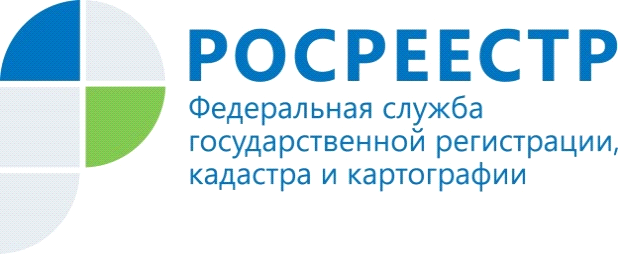 Управление Росреестра по Костромской области (далее – Управление) информирует, что  25 марта 2019 года будет проведена «горячая линия» на тему: «Обжалование решений о приостановлении осуществления государственного кадастрового учета без одновременной государственной регистрации прав или решения о приостановлении осуществления государственного кадастрового учета и государственной регистрации прав, в апелляционной комиссии, созданной при Управлении Росреестра  по Костромской области». По интересующим вопросам жители г. Костромы и Костромской области могут  обратиться с 10.00 до 12.00 по телефону             8(4942) 64-56-63 к ведущему специалисту-эксперту отдела правового обеспечения – секретарю Апелляционной комиссии Полушкиной Елене Александровне. 